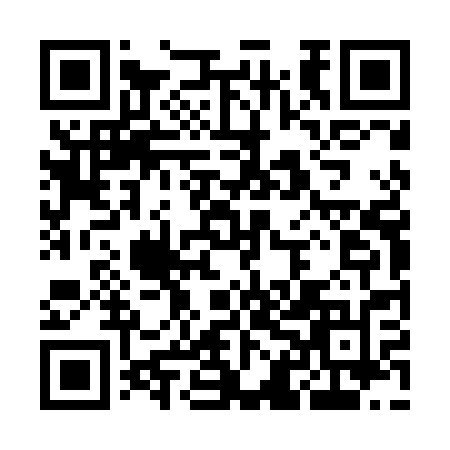 Ramadan times for Pianki, PolandMon 11 Mar 2024 - Wed 10 Apr 2024High Latitude Method: Angle Based RulePrayer Calculation Method: Muslim World LeagueAsar Calculation Method: HanafiPrayer times provided by https://www.salahtimes.comDateDayFajrSuhurSunriseDhuhrAsrIftarMaghribIsha11Mon3:583:585:5611:423:315:305:307:2112Tue3:553:555:5411:423:335:315:317:2313Wed3:533:535:5111:423:345:335:337:2514Thu3:503:505:4911:413:365:355:357:2715Fri3:473:475:4611:413:375:375:377:2916Sat3:443:445:4411:413:395:395:397:3117Sun3:423:425:4111:413:405:415:417:3318Mon3:393:395:3911:403:425:435:437:3519Tue3:363:365:3611:403:435:455:457:3820Wed3:333:335:3411:403:455:465:467:4021Thu3:313:315:3111:393:465:485:487:4222Fri3:283:285:2911:393:485:505:507:4423Sat3:253:255:2711:393:495:525:527:4724Sun3:223:225:2411:383:515:545:547:4925Mon3:193:195:2211:383:525:565:567:5126Tue3:163:165:1911:383:545:585:587:5327Wed3:133:135:1711:383:555:595:597:5628Thu3:103:105:1411:373:566:016:017:5829Fri3:073:075:1211:373:586:036:038:0030Sat3:043:045:0911:373:596:056:058:0331Sun4:014:016:0712:365:017:077:079:051Mon3:583:586:0412:365:027:097:099:082Tue3:543:546:0212:365:037:117:119:103Wed3:513:516:0012:355:057:127:129:134Thu3:483:485:5712:355:067:147:149:155Fri3:453:455:5512:355:077:167:169:186Sat3:413:415:5212:355:097:187:189:217Sun3:383:385:5012:345:107:207:209:238Mon3:353:355:4712:345:117:227:229:269Tue3:313:315:4512:345:137:247:249:2910Wed3:283:285:4312:345:147:257:259:31